PO Box 455, Delmar, NY 12054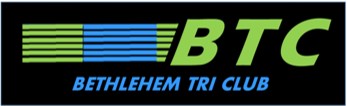 BTC Sponsorship & Marketing Opportunity!Another exciting racing season is fast approaching and our 100 plus members are already gathering for group training and sharing this year’s goals on social media. Monetary support from our generous sponsors alleviates some of the necessary club costs and therefor maintains affordable membership. Sponsorship funds go directly towards expenditures such as liability insurance and required safety personnel at our open-water swim sessions. Although we would appreciate any monetary amount please see the below list of benefits your business will receive with a minimum of $300. Sponsor Benefits for a $300 minimum:One BTC annual membership (A $95 value!)Logo on BTC website (Home Page and Sponsorship Page) Logo on FacebookLogo in footer of club emailsBusiness highlighted in our “Sponsor of the Month” to be posted on website and FacebookInclusion on sponsor plaquard to be posted at group functions including Warner’s Lake training eventsAccess to Facebook page and permission to advertise once per monthOne free club giveaway item Below you will find a sponsorship form which asks for important contact information to assist us in promoting your business online. Please feel free to contact the BTC Board by email, board@bethlehemtriclub.com, with any questions.Thank you,BTC BoardSteve Vnuk, President 	Fran Vincent, Vice President	Erin Dolan, SecretaryJim Daley, Treasurer	Katie Kurtessis, Membership	Lea Warden, Marketing2019 BTC Sponsorship Information SheetBusiness Business Contact NameContact NamePhonePhoneEnclosed Sponsorship Amount* Enclosed Sponsorship Amount* Enclosed Sponsorship Amount* Enclosed Sponsorship Amount* $                                     $                                     $                                                           Comments:                      Comments:                      Comments:                      Comments:                      Comments:                      Comments:                      Comments:Person to Receive FREE 2019 Club Membership (with $300 minimum):Person to Receive FREE 2019 Club Membership (with $300 minimum):Person to Receive FREE 2019 Club Membership (with $300 minimum):Person to Receive FREE 2019 Club Membership (with $300 minimum):Person to Receive FREE 2019 Club Membership (with $300 minimum):Name:Name:Name:Name:Name:Phone:                                                       email:Phone:                                                       email:Phone:                                                       email:Phone:                                                       email:Phone:                                                       email:Please Email or Mail Form and Logo in JPEG Format to BTC Please Email or Mail Form and Logo in JPEG Format to BTC Please Email or Mail Form and Logo in JPEG Format to BTC Please Email or Mail Form and Logo in JPEG Format to BTC Please Email or Mail Form and Logo in JPEG Format to BTC board@bethlehemtriclub.comboard@bethlehemtriclub.comboard@bethlehemtriclub.comboard@bethlehemtriclub.comboard@bethlehemtriclub.comPO Box 455, Delmar, NY 12054PO Box 455, Delmar, NY 12054PO Box 455, Delmar, NY 12054PO Box 455, Delmar, NY 12054PO Box 455, Delmar, NY 12054*Make Checks Payable to Bethlehem Tri Club. THANK YOU!*Make Checks Payable to Bethlehem Tri Club. THANK YOU!*Make Checks Payable to Bethlehem Tri Club. THANK YOU!*Make Checks Payable to Bethlehem Tri Club. THANK YOU!*Make Checks Payable to Bethlehem Tri Club. THANK YOU!